Подпись представителя команды                                                Подпись представителя команды                                   ______________________   (_______________________ )      ______________________   (____________________ )Судья          _______________________________________________________________________________________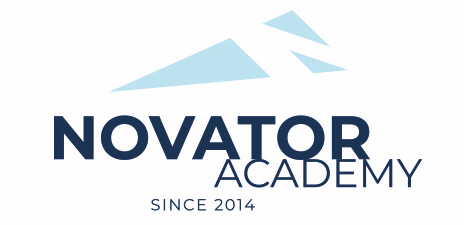 ПРОТОКОЛ  № 107Воз. категория  2011Стадион:    «Манеж стадиона Арена Химки»	«10» Января 2021 г.   16:00      Юниор КлинМФА - 163№ФИОСтМячиКарт№ФИОСтМячиКарт1Борискин Матвей1Априщенко Артем2Гатовский Всеволод2Бяхов Артем3Громов Дмитрий3Волков Артем4Домокуров Иван4Косов Тимур5Елизаров Андрей5Кудрявцев Сергей26Зайцев Владислав6Ленкин Даня7Корчемный Евгений7Макаров Славик8Кузьмин Рудольф8Микаелян Владимир9Мамаев Даниил9Попов Даня10Миронов Дмитрий10Санаров Кирилл11Некрасов Антон11Свиридов Денис12Одинцов Савелий12Федулин Ярослав13Петросян Армен214Ризванов Тимур15Стельмах Всеволод16Уланов Ярослав17Фролов Дмитрий18Ходжоян Артур19Яснов АртемОфициальные представители командОфициальные представители командОфициальные представители командОфициальные представители командОфициальные представители командОфициальные представители командОфициальные представители командОфициальные представители командОфициальные представители командОфициальные представители команд№ФИОДолжностьДолжностьДолжность№ФИОДолжностьДолжностьДолжность1Сотник АлександртренертренертренерАртамонов Евгенийтренертренертренер2